Republic of the Philippines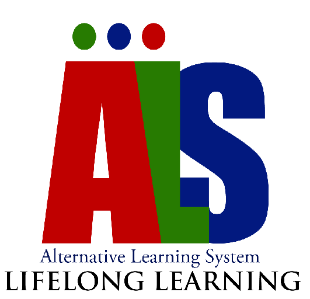 Department of Education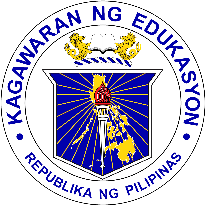 Negros Island RegionSCHOOLS DIVISION OF NEGROS ORIENTALALTERNATIVE LEARNING SYSTEMDumaguete CityTRACKING FORM FOR ALTERNATIVE LEARNING SYSTEM LEARNERSPrepared by:										Noted by:	 											DALSC/MT/AGAP/ABOT ALAM Implementer 								School HeadName of LearnerAddress of CLCProgram  (BLP/Elm/Sec)No. of Days AbsentReasons for not AttendingInterventionsRemarks